附件1 会议地址及乘车路线会议酒店：十堰天海温德姆酒店酒店总机：0719-8876666酒店地址：十堰市茅箭区北京中路19号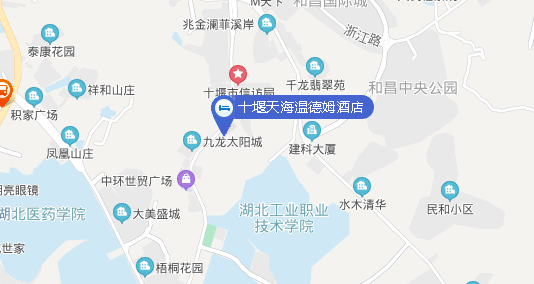 （一）火车站（高铁站）1.十堰东高铁站距离酒店约9公里，出租车费用约25元；2.十堰火车站距离酒店约2.8公里，出租车费用约10元。（二）机场武当山机场距离酒店约11.7公里，出租车费用约40元。